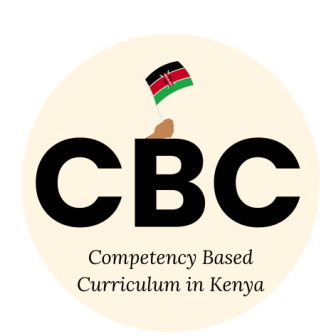 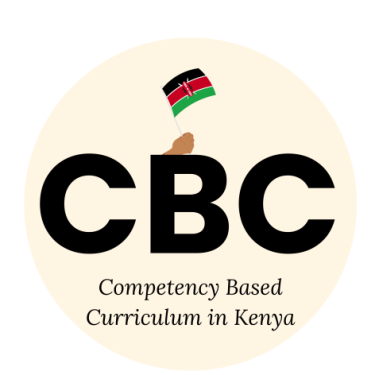 Name……………………………………………………………….………………………………………………Centre  ………………………………………………………………………………….......................................Assessment No. ………………………………………………………………    Stream………………………Learner’s Sign……………………………………………………..…   Date: ………………..…………………..                   AGRICULTURE AND NUTRITIONFOR EXAMINERS                           ASSESSMENT RUBRICS (for official use)State two components of Agriculture and Nutrition. (2 mks)…………………………………………………..…………………………………………………..What is Soil pollution? (2 mks) ………………………………………………………………………………………………………………………………………………………………………………………………The harmful substances in the soil are known as ………………………………..(1mk)Mention six causes of Soil Pollution in Farming.(6 mks)…………………………………………………………………………..…………………………………………………………………………………………….………………….……………………………………………………………………………………………..……………………………………………………………………………………………..……………………………………………………………………………………………..……………………………………………………………………………………………...Outline five Safe Soil pollution Control measures include the following methods :( 5 mks)…………………………………………………………………………………..…………………………………………………………………………………..…………………………………………………………………………………..…………………………………………………………………………………...……………………………………………………………………………………State three ways of creating awareness message against soil pollution. (3 mks)………………………………………………………………………………….…………………………………………………………………………………..………………………………………………………………………………….Outline three damages caused by surface run off. (3 mks)……………………………………………………………………………………………….……………………………………………………………………..………………………..……………………………………………………………………………………………….Surface run off is conserved or collected in structures such as:(3 mks)………………………………………….………………………………………….…………………………………………..Name four  importance of conserving water in Farming.(4 mks)………………………………………………………………………………………….………………………………………………………………………………………….…………………………………………………………………………………………..…………………………………………………………………………………………..What is the way or methods used to conserve Surface run-off? (3mks)	……………………………………………………………………………………………………………………………………..……………………………………………………………………………………………………………………………………..……………………………………………………………………………………………………………………………………….	Name the following water retention structures. (3 MKS)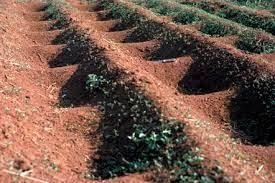 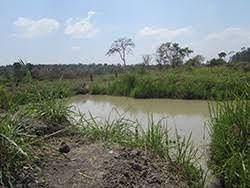 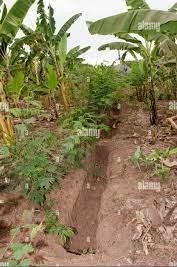 Mention three Crops that can be established in water retention structures. ( 3 mks)…………………………………………………………………………………..………………………………………                                         THE END%SCORE RANGEBelow 4040-5960-7980-100PERFORMANCE LEVELBelow expectationApproaching expectationsMeeting expectations Exceeding expectations1234